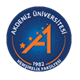  	2023-2024 Eğitim Öğretim Yılı Güz Dönemi Akademik Kurul Toplantısı, 15.02.2024 tarihinde Hemşirelik Fakültesi Dekanı Prof. Dr. Zeynep ÖZER’in başkanlığında Fakültemiz Öğretim Elemanlarının katılımı ile gerçekleştirilmiştir. 2023-2024 EĞİTİM ÖĞRETİM YILI GÜZ DÖNEMİ AKADEMİK KURUL GÜNDEMİ2023-2024 Eğitim Öğretim Yılı Güz Yarıyılı süreçlerine ilişkin bilgi paylaşımıAkademik ve İdari Personel Sayılarının paylaşımıAkademik Personel Performans sonuçlarının paylaşımıAkademik Personel Memnuniyet Anketi sonuçlarının paylaşımı2024 Yılı Fakültemiz YÖK ATLAS verilerinin paylaşımıFakültemiz Akreditasyon ve Kalite Yönetim Sistemi bilgi paylaşımıPersonel İş Sağlığı Eğitimi ve İSG Bina Risk Değerlendirme süreçlerine ilişkin bilgi paylaşımıFakültemiz Portfolyo iyileştirme süreçlerine ilişkin bilgi paylaşımı Fakültemiz Eğitim Modeline ilişkin bilgi paylaşımıDanışmanlık Formu iyileştirme süreçlerine ilişkin bilgi paylaşımı2023-2024 Eğitim Öğretim Yılı Bahar Yarıyılı bilgi paylaşımı2023-2024 Eğitim Öğretim Yılı Güz Yarıyılı kuramsal uygulamalı derslerin başarı durumlarının ve dersin değerlendirilmesi2023-2024 Eğitim Öğretim Yılı Güz Yarıyılı ölçme değerlendirme süreçleri bilgi paylaşımı Komisyon raporlarının görüşülmesi ve 2023 yılı Fakültemiz Birim İçi Değerlendirme Raporunun görüşülmesiAkdeniz Hemşirelik Dergisi bilgi paylaşımıDilek ve temenniler                                                                                     TOPLANTI RAPORUGündem Maddesi 01: 2023-2024 Eğitim Öğretim Yılı Güz Yarıyılı süreçlerine ilişkin bilgi paylaşımı Hemşirelik Fakültesi Dekanı Prof. Dr. Zeynep ÖZER tarafından gerçekleştirilmiş olup ilgili gündem maddeleri aşağıda belirtilmiştir:2023- 2024 Eğitim Öğretim Güz Yarıyılı için Öğretim Elemanlarının kadro değişiklikleri ve bir teknik personelin katılımı doğrultusunda Akademik ve İdari Personel güncel sayılarının paylaşımı gerçekleştirilmiştir.Akademik Personel Performans verileri doğrultusunda, Fakültemiz Akademik Personel Performansının giderek iyileştirildiği ve Öğretim Elemanı başına düşen yayın sayısının giderek artış gösterdiği ve bu sonuçlar doğrultusunda 2024 yılı için Akademik Personel Performans hedeflerinin belirlendiği bildirilmiştir. Akademik Personel ve Öğrenci Memnuniyet Anketi sonuçları doğrultusunda memnuniyet düzeylerinin fakültemiz hedeflenen değerin üzerinde olduğu paylaşılmıştır.2024 Yılı Fakültemiz YÖK ATLAS verileri doğrultusunda Fakültemize 222 öğrenci yerleştiği, öğrencilerin başarı sıralamalarının 59 bin ile 126 bin aralığında olduğu ve geçtiğimiz yıl ile paralellik gösterdiği, yerleşen öğrencilerin çoğunun Antalya ilinden olduğu bildirilmiştir.Fakültemiz Akreditasyon ve Kalite Yönetim Sistemi bilgi paylaşımı yapılmış olup, Fakültemiz 2025 yılı Nisan ayına kadar TS EN ISO 9001: 2015 Kalite Belgesinin geçerli olduğu, Kalite Yönetim Sistemi Standardı çerçevesinde 1. Gözetim dış denetiminin gerçekleştirileceği, Haziran ayında ise Akreditasyon sürecinin yeniden başvurusunun gerçekleştirileceği bildirilmiştir.Personel İş Sağlığı Eğitimlerinin üç yılda bir ve İSG Bina Risk Değerlendirme süreçlerinin altı yılda bir gerçekleştirildiği ve buna ilişkin Personel İş Sağlığı Eğitimlerinin tekrar gerçekleştirileceği belirtilmiştir.Fakültemiz Portfolyo süreçlerine ilişkin iyileştirmelerin sürdürüldüğü, derslerin sürdürülmesi kapsamında video çekimlerinin planlandığı bildirilmiştir.   Fakültemiz Eğitim Modelinin hazırlandığı ve Anabilim Dalı görüşlerine sunulduğu paylaşılmıştır.Danışmanlık Formunda iyileştirmelerin yapıldığı ve Fakültemiz web sayfasında güncellendiği bildirilmiştir. 2023-2024 Eğitim Öğretim Yılı Bahar Yarıyılı için planlanan sınav haftasının 7. haftada olduğu belirtilmiş, formasyon süreçleri ile ilgili bilgi paylaşımı yapılmıştır.Gündem Maddesi 2: 2023-2024 Eğitim Öğretim Yılı Güz Yarıyılı kuramsal uygulamalı derslerin başarı durumları ve ders değerlendirilmesi paylaşılmıştır. Bu doğrultuda aşağıdaki maddeler görüşülmüştür: Başarı notlarının düşük olduğu dersler için durum değerlendirmesi yapılmış ve çözüm önerileri tartışılmıştır. Birinci sınıf öğrencilerinin ders başarı düzeylerinin düşük olması nedeniyle Dekanlık tarafından 1.sınıf öğrencileri ile toplantı yapılmasına karar verilmiştir.Fakültemiz Anabilim Dalları için öğrencilerin klinik uygulamada kullandıkları veri toplama formlarının daha pratik, anlaşılır ve standart bir form oluşturularak kullanılmasına karar verilmiştir.Gündem Maddesi 3: 2023-2024 Eğitim Öğretim Yılı Güz Yarıyılı ölçme değerlendirme süreçleri bilgi paylaşımı gerçekleştirilmiştir. Bu doğrultuda: Ölçme Değerlendirme Komisyonu tarafından soru analizlerine ilişkin bilgi paylaşımı yapılmış, Ölçme Değerlendirme süreçlerine ilişkin takvime uygun olarak Soru Analizleri Bildirim Formunun Dekanlık tarafından iletilen güncel formatının kullanılmasının ve analizlerin iyileştirilmesi için analiz sonuçları bildirimlerinin dikkatle yapılmasının önemi ve gerekliliği vurgulanmıştır.Tüm Anabilim Dalı Öğretim Üyeleri ile uygulamalı derslerde klinik uygulamanın değerlendirilmesine yönelik bir çalıştayın Ölçme Değerlendirme Komisyonu tarafından Haziran 2024 tarihinde düzenlenmesi kararı alınmıştır.Gündem Maddesi 4: Komisyon raporları görüşülmüş ve 2023 yılı Fakültemiz Birim İçi Değerlendirme Raporuna ilişkin bilgi paylaşımı gerçekleştirilmiş, görüş ve öneriler alınmıştır. Gündem Maddesi 5: Akdeniz Hemşirelik Dergisi editörü Prof. Dr. Kadriye BULDUKOĞLU tarafından dergi hakkında bilgi paylaşımı gerçekleştirilmiştir. Derginin makale ile desteklenmesi ve derginin web sayfasının takip edilmesi önerilmiştir. Gündem Maddesi 6: Dilek ve temenniler görüşülmüş olup, aşağıda belirtilmiştir:Bina koridorlarında bulunan televizyon ekranlarında yapılan araştırma ve projelerin bildirimlerinin yansıtılmasına,Akdeniz.edu.tr mail kotasının artırılması için bilgi işlem ile görüşülmesine,Fakülte genelinde eğitimlerin planlanmasına,  Ders ücretlerinin takibinin kolaylıkla yapılabilmesi için Fakültemiz Öğretim Elemanlarına e-mail ile bilgilendirme maili gönderilmesine karar verilmiştir.                                                                               Melike TAMER KÖSE                                                                       Akademik Kurul RaportörüT.C.AKDENİZ ÜNİVERSİTESİT.C.AKDENİZ ÜNİVERSİTESİT.C.AKDENİZ ÜNİVERSİTESİT.C.AKDENİZ ÜNİVERSİTESİHEMŞİRELİK FAKÜLTESİAKADEMİK KURUL KARARIHEMŞİRELİK FAKÜLTESİAKADEMİK KURUL KARARIHEMŞİRELİK FAKÜLTESİAKADEMİK KURUL KARARIHEMŞİRELİK FAKÜLTESİAKADEMİK KURUL KARARI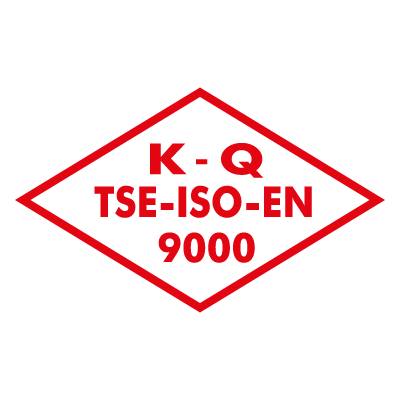 TOPLANTI SAYISIKARAR SAYISIKARAR TARİHİ                    01                   1-6              15.02.2024 